INDICAÇÃO Nº 77/2022    Assunto: Solicita a avaliação para melhorias no cruzamento da Rua José Soave, ligação entre os bairros Jardim Ester, Jardim Arizona e Beija Flor.Senhor Presidente,INDICO ao Sr. Prefeito Municipal, nos termos do Regimento Interno desta Casa de Leis, que se digne V. Ex.ª determinar à Secretaria de Obras e Serviços Públicos, atra´ves do Departamento de Trânsito, que avalie e execute melhorias no cruzamento da Rua José Soave, ligação entre os bairros Jardim Ester, Jardim Arizona e Beija Flor e verificar a possibilidade de melhorias no local, pois com os novos empreendimentos residenciais, o fluxo de veículos e pessoas aumentou consideravelmente tornando necessária ordenação do trânsito e implantação de calçada no intuito de reduzir a possibilidade de acidentes e riscos aos pedestres (fotos anexas).Tendo o exposto espera-se que seja executada com urgência pois é necessária.SALA DAS SESSÕES, 07 de janeiro de 2022.LEILA BEDANIVereadora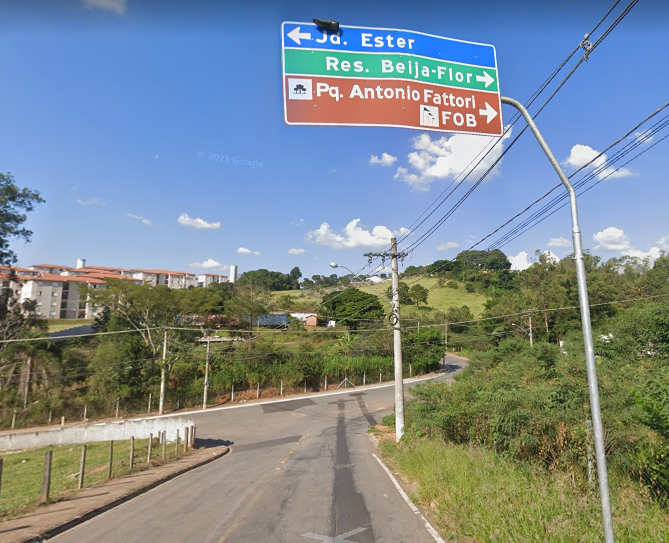 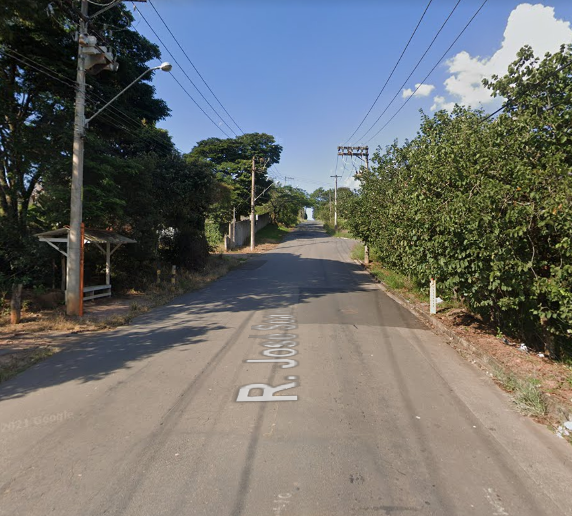 